Publicado en Sabadell el 21/10/2020 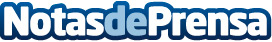 Nueva web de Vallès Clima: Empresa de aires acondicionadosLa empresa Vallès Clima estrena nueva página web, en la que presentan cada uno de los servicios que ofrecen relacionados con la instalación y mantenimiento de aires acondicionados y todo tipo de sistemas de climatizaciónDatos de contacto:Carlos Fernández628940299Nota de prensa publicada en: https://www.notasdeprensa.es/nueva-web-de-valles-clima-empresa-de-aires Categorias: Cataluña Emprendedores E-Commerce Consumo Otras Industrias http://www.notasdeprensa.es